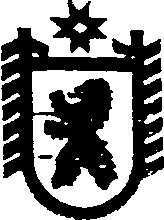 Республика КарелияАДМИНИСТРАЦИЯ СЕГЕЖСКОГО МУНИЦИПАЛЬНОГО РАЙОНАПОСТАНОВЛЕНИЕот  07  ноября  2017  года  № 803    СегежаО  внесении изменений в постановление администрации Сегежского муниципального района от 4 декабря 2014 г. № 1588 Администрация Сегежского муниципального района   п о с т а н о в л я е т:  1. Внести в муниципальную программу «Развитие малого и среднего предпринимательства в Сегежском муниципальном районе на 2015-2017 годы», утвержденную  постановлением администрации Сегежского муниципального района от 4 декабря 2014 г. № 1588 (в ред. постановлений от 12 ноября 2015 г. № 987,                              от 18 декабря 2015 г. № 1124, от 13 мая 2016 г. № 392) (далее – муниципальная Программа) следующие изменения: 1) пункты 6 и 8 паспорта муниципальной Программы изложить в следующей редакции:«												»2) в абзаце 19 раздела 4 муниципальной Программы цифры «4050,0» заменить цифрами «3 226,453»;3) в абзаце 34 раздела 4 муниципальной Программы цифры «96» заменить цифрами «81»;4) раздел 5 муниципальной Программы изложить в следующей редакции:« 5. ПЕРЕЧЕНЬ  И ЗНАЧЕНИЕ ЦЕЛЕВЫХ ИНДИКАТОРОВ МУНИЦИПАЛЬНОЙ ПРОГРАММЫПеречень и значение целевых индикаторов муниципальной Программы установлен в соответствии с Указами Президента Российской Федерации от 7 мая             2012 года.1. Целевой индикатор 1: число субъектов малого и среднего предпринимательства в расчете на 10 тыс. чел. населения.Планируется в результате выполнения программных мероприятий увеличить их количество к 2018 году на 10%.2. Целевой индикатор 2: доля среднесписочной численности работников (без внешних совместителей) малых и средних предприятий в среднесписочной численности работников (без внешних совместителей) всех предприятий и организаций.Планируется в результате выполнения программных мероприятий довести эту долю  к 2018 году 34,40%.3. Целевой индикатор 3: количество вновь созданных рабочих мест (включая вновь зарегистрированных индивидуальных предпринимателей) в секторе малого и среднего предпринимательства при реализации муниципальной Программы.Планируется в результате выполнения программных мероприятий создать за 2015-2017 г.г. 370 рабочих мест.Перечень и значение целевых индикаторов представлены в таблице № 1 Приложения № 2 к муниципальной Программе.»5) в приложении 1 к муниципальной Программе:-  подпункт 4 пункта 2, подпункт «в» подпункта 2 пункта 5 исключить; - в подпункте 5 пункта 2, подпункте 6 пункта 5, в строке 4 колонки 3 таблицы пункта 14 цифры «25» заменить цифрами «15»;6) приложение № 2 к муниципальной Программе изложить в следующей редакции:«Приложение № 2к муниципальной Программе «Развитие малого и среднего предпринимательства в Сегежском муниципальном районе на 2015-2017 год Таблица № 1         Сведения о показателях (индикаторах) муниципальной программы «Развитие малого и среднего предпринимательства в Сегежском муниципальном  районе на 2015 – 2017 годы»Таблица № 2Информация об основных мероприятиях муниципальной программы «Развитие малого и среднего  предпринимательства  в  Сегежском  муниципальном районе на 2015 – 2017 годы» 	Таблица № 3Финансовое обеспечение реализации муниципальной программы «Развитие малого и среднего  предпринимательства  в  Сегежском  муниципальном районе на 2015 – 2017 годы»                                                                          Таблица № 4Финансовое обеспечение и прогнозная (справочная) оценка расходов бюджетов на реализацию муниципальной программы «Развитие малого и среднего  предпринимательства  в  Сегежском  муниципальном районе на 2015 – 2017 годы»                                                                                                                                                                                                              (тыс. руб.) 	     Таблица № 5Расчет объемов бюджетных ассигнований бюджета Сегежского муниципального района на исполнение публичных нормативных обязательств  в соответствии с законодательством отдельным категориям граждан по муниципальной программе «Развитие малого и среднего  предпринимательства  в  Сегежском  муниципальном районе                       на 2015 – 2017 годы» 																				»<1> ПНО - публичное нормативное обязательство;»7) План реализации муниципальной Программы изложить в следующей редакции:«План реализации муниципальной программы «Развитие малого и среднего  предпринимательства  в  Сегежском  муниципальном районе на 2015 – 2017 годы» на 2015 год и плановый период												    »2. Обнародовать настоящее постановление путем размещения в газете «Доверие» объявления о его принятии с указанием времени и места ознакомления с ним, а также путем размещения официального текста настоящего постановления в  информационно-телекоммуникационной сети «Интернет» на официальном сайте администрации Сегежского муниципального района  http://home.onego.ru/~segadmin.         И.о.главы администрацииСегежского муниципального района                                                          Е.Н.АнтоноваРазослать: в дело – 3, УЭР. Финансовое управление, КУМС, администрации  поселений – 6 – в электронном виде. 6.Целевые индикаторы  муниципальной программыИндикаторЕд. изме-ренияЕд. изме-ренияЗначения показателейЗначения показателейЗначения показателейЗначения показателейЗначения показателейЗначения показателейЗначения показателейЗначения показателей 6.Целевые индикаторы  муниципальной программыИндикаторЕд. изме-ренияЕд. изме-рения  2013 г.(отчет-ный)  2013 г.(отчет-ный)2014 г.(теку-щий)2014 г.(теку-щий)2015 г. 2016 г. 2016 г.2017 г. 6.Целевые индикаторы  муниципальной программы12233445667 6.Целевые индикаторы  муниципальной программыЧисло субъектов малого и среднего предпринимательства в расчете на 10 тыс. чел. населенияЕд.Ед.245,5245,5257,6257,6255,7256,7256,7257,9 6.Целевые индикаторы  муниципальной программыДоля среднесписочной численности работников (без внешних совместителей) малых и средних предприятийв среднесписочной численности работников (без внешних совместителей) всех предприятий и организаций%%35,4235,4234,3934,3934,4934,3934,3934,40 6.Целевые индикаторы  муниципальной программыКоличество вновь созданных рабочих мест (включая вновь зарегистрированных индивидуальных предпринимателей) в секторе малого и среднего предпринимательства при реализации муниципальной Программыеди-ницеди-ниц21021013113190125125155 8.Объемы и источники финансирова-ния муниципаль-ной программы Общий объем финансирования составляет  3 226,453 тыс. рублей,               в том числе по годам реализации программы и по источникам:Общий объем финансирования составляет  3 226,453 тыс. рублей,               в том числе по годам реализации программы и по источникам:Общий объем финансирования составляет  3 226,453 тыс. рублей,               в том числе по годам реализации программы и по источникам:Общий объем финансирования составляет  3 226,453 тыс. рублей,               в том числе по годам реализации программы и по источникам:Общий объем финансирования составляет  3 226,453 тыс. рублей,               в том числе по годам реализации программы и по источникам:Общий объем финансирования составляет  3 226,453 тыс. рублей,               в том числе по годам реализации программы и по источникам:Общий объем финансирования составляет  3 226,453 тыс. рублей,               в том числе по годам реализации программы и по источникам:Общий объем финансирования составляет  3 226,453 тыс. рублей,               в том числе по годам реализации программы и по источникам:Общий объем финансирования составляет  3 226,453 тыс. рублей,               в том числе по годам реализации программы и по источникам:Общий объем финансирования составляет  3 226,453 тыс. рублей,               в том числе по годам реализации программы и по источникам:Общий объем финансирования составляет  3 226,453 тыс. рублей,               в том числе по годам реализации программы и по источникам: 8.Объемы и источники финансирова-ния муниципаль-ной программы По источникам финансированияПо источникам финансирования2015 год2015 год2016 год2016 год2017 год2017 год2017 годВсегоВсего 8.Объемы и источники финансирова-ния муниципаль-ной программы Бюджет Сегежского муниципального районаБюджет Сегежского муниципального района50,050,0100,0100,0100,0100,0100,0250,0250,0 8.Объемы и источники финансирова-ния муниципаль-ной программы Бюджет Республики КарелияБюджет Республики Карелия0,00,00,00,01 000,8361 000,8361 000,8361 000,8361 000,836 8.Объемы и источники финансирова-ния муниципаль-ной программы федеральный бюджетфедеральный бюджет1 000,01 000,0975,617975,6170,00,00,01 975, 6171 975, 617№ 
п/пНаименование цели (задачи)Показатель (индикатор) (наименование)Ед. измере-нияЗначения показателейЗначения показателейЗначения показателейЗначения показателейЗначения показателейЗначения показателейЗначения показателейОтношение значения показателя последнего года реализации программы к отчетному№ 
п/пНаименование цели (задачи)Показатель (индикатор) (наименование)Ед. измере-ния2013 год(отчетный)2014 год(текущий)2015 год2016 год2016 год2017 год2017 годОтношение значения показателя последнего года реализации программы к отчетному1234567788910Муниципальная ПрограммаМуниципальная ПрограммаМуниципальная ПрограммаМуниципальная ПрограммаМуниципальная ПрограммаМуниципальная ПрограммаМуниципальная ПрограммаМуниципальная ПрограммаМуниципальная ПрограммаМуниципальная ПрограммаМуниципальная Программа1  Цель: Формирование благоприятной внешней среды развития предпринимательства,  усиление рыночных позиций малого и среднего предпринимательства в 
Сегежском муниципальном районеЦелевой индикатор 1: число субъектов малого и среднего предпринимательства в расчете на 10 тыс. чел. НаселенияЕд.245,5257,6255,7255,7256,7256,7257,91,051  Цель: Формирование благоприятной внешней среды развития предпринимательства,  усиление рыночных позиций малого и среднего предпринимательства в 
Сегежском муниципальном районеЦелевой индикатор 2:доля среднесписочной численности работников (без внешних совместителей) малых и средних предприятий в среднесписочной численности работников (без внешних совместителей) всех предприятий и организаций%.35,4234,3934,4934,4934,3934,3934,400,97Целевой индикатор 3:количество вновь созданных рабочих мест (включая вновь зарегистрированных индивидуальных предпринимателей) в секторе малого и среднего предпринимательства при реализации муниципальной Программы.»ед.21013190901251251550,74Задача 1Информационно – онсультации-онная  поддержка субъектов   малого  и  среднего  предпринимательстваКоличество проведенных мероприятийКоличество удовлетворенных обращенийЕд.%2-2100210021002100210021001,01,0Задача 2Финансовая поддержка субъектов   малого и        
среднего  предпринимательства.  Сумма предоставленных грантовОбъем средств, направленных на организацию программ обучения. Полнота отражения сведений о субъектах малого и среднего предпринимательства –  получателей поддержкиТыс. руб.Тыс. руб.%600,097,0-550,00,0100,01 050,00,0100,01 050,00,0100,01 075,6170,0100,01 075,6170,0100,01500,00,0100,02,500,01,0Задача 3Имущественная поддержка субъектов   малого и        
среднего  предпринимательства.Удовлетворение заявок  юридических лиц и индивидуальных предпринимателей.%90,092,092,071,071,00,0                                                                                 № п/пНомер и наименование основного мероприятия и мероприятияОтветственный исполнитель, соисполнительСрок Срок Ожидаемый непосредственный результат (краткое описание и его значение)                                                                                 № п/пНомер и наименование основного мероприятия и мероприятияОтветственный исполнитель, соисполнительначала реализацииокончания реализацииОжидаемый непосредственный результат (краткое описание и его значение)123456Цель 1Формирование благоприятной внешней среды развития предпринимательства,  усиление рыночных позиций малого и среднего предпринимательства в 
Сегежском муниципальном районеОтветственный исполнитель:начальник управления экономического развития администрации Сегежс-кого муниципального района ( далее – начальник УЭР)01.01.2015 31.12.2017 1.Задача 1Информационно-консультационная  поддержка субъектов   малого и среднего  предпринимательства01.01.2015 31.12.2017 Основные  мероприятия: 1) организация и проведение круглых столов, семинаров, конференций  по  проблемам развития малого и среднего предпринимательства;2) оказание консультационной и методической помощи предпринимателям на базе пункта консультирования для субъектов малого и среднего предпринимательстваначальник УЭРначальник УЭР01.01.2015 01.01.2015 31.12.201731.12.2017Повышение уровня информационного обеспечения предпринимателей,Обеспечение субъектов малого и среднего предпринимательства и организаций, образующих инфраструктуру поддержки субъектов малого и среднего предпринимательства, экономической, правовой, статистической и иного характера информацией, необходимой для развития бизнеса.                                                                                 № п/пНомер и наименование основного мероприятия и мероприятияОтветственный исполнитель, соисполнительСрок Срок Ожидаемый непосредственный результат (краткое описание и его значение)начала реализации                                                                                 № п/пНомер и наименование основного мероприятия и мероприятияОтветственный исполнитель, соисполнительначала реализацииокончания реализацииОжидаемый непосредственный результат (краткое описание и его значение)начала реализации1234542Задача 2Финансовая поддержка субъектов   малого и        
среднего  предпринимательстваОсновные  мероприятия: предоставление грантов начинающим субъектам малого и среднего   предпринимательства на создание собственного дела;2) организация  программ обучения и повышения квалификации субъектов малого и среднего предпринимательства по договорам,  с образовательными учреждениями, реализующих в соответствии с законодательством Российской Федерации основные и (или) дополнительные образовательные программы;3) ведение реестра субъектов малого и среднего предпринимательства –  получателей поддержки в рамках муниципальной Программыначальник УЭРначальник УЭРначальник УЭР01.01.2015 01.01.2015 01.01.201501.01.2015 г.31.12.2017 31.12.201731.12.201701.01.2017 г.Создание предпосылок для разработки субъектами малого и среднего предпринимательства инвестиционных проектов и их реализации. Увеличение числа начинающих предпринимателей.Повышение квалификации руководителей и менеджмента субъектов малого и среднего предпринимательства.Обеспечение контроля и ведение мониторинга за субъектами малого и среднего предпринимательства – получателей поддержки.3Задача 3Имущественная поддержка субъектов   малого и        
среднего  предпринимательства.  Основные  мероприятия: 1) обеспечение субъектов малого и среднего предпринимательства и организаций инфраструктуры нежилыми помещениями с учетом утвержденного перечня муниципального имущества, предназначенного для передачи во владение и (или) пользование субъектам малого и среднего предпринимательства в соответствии с Федеральным законом от 22.07.2008 № 159-ФЗначальник УЭР 01.01.2015  31.12.2017  Повышение удовлетворения  потребности  субъектов малого и среднего предпринимательства в имущественных ресурсах,  создание условий для их  стабильного развитияСтатусНаименование муниципальной программы, основных мероприятий Ответственный  
исполнитель,  
соисполнители  
Код бюджетной 
классификации Код бюджетной 
классификации Код бюджетной 
классификации Код бюджетной 
классификации Расходы   
(тыс. руб.), годыРасходы   
(тыс. руб.), годыРасходы   
(тыс. руб.), годыСтатусНаименование муниципальной программы, основных мероприятий Ответственный  
исполнитель,  
соисполнители  
ГРБСРз
ПрЦСРВР2015 год2016 год2017 год1234567101112Муниципальная
Программа      всего            XXXX1050,01075,6171100,836Муниципальная
Программа      ответственный    
исполнитель:начальник УЭР XXXМероприятия:1Организация и проведение круглых столов, семинаров, конференций  по  проблемам развития малого и среднего предпринимательстваначальник УЭР ---2 Оказание консультационной и методической помощи предпринимателям на базе пункта консультирования для субъектов малого и среднего предпринимательстваначальник УЭР ---3Предоставление грантов начинающим субъектам малого и среднего   предпринимательства на создание собственного деланачальник УЭР1050,01075,6171100,8364Организация  программ обучения и повышения квалификации субъектов малого и среднего предпринимательства по договорам,  с образовательными учреждениями, реализующих в соответствии с законодательством Российской Федерации основные и (или) дополнительные образовательные программы.Начальник УЭР0,00,00,05Ведение реестра субъектов малого и среднего предпринимательства –  получателей поддержки в рамках муниципальной Программыначальник УЭР---6Обеспечение субъектов малого и среднего предпринимательства и организаций инфраструктуры нежилыми помещениями с учетом утвержденного перечня муниципального имущества, предназначенного для передачи во владение и (или) пользование субъектам малого и среднего предпринимательства в соответствии с Федеральным законом от 22.07.2008 № 159-ФЗ.Начальник УЭР---СтатусНаименование основного мероприятия, мероприятияИсточники финансового обеспеченияОценка расходов, годыОценка расходов, годыОценка расходов, годыОценка расходов, годыСтатусНаименование основного мероприятия, мероприятияИсточники финансового обеспечения2015 год2016 год2017 год                  Всего1236789Муниципальная   
Программа  Предоставление грантов начинающим субъектам малого и среднего предпринимательства на  создание собственного дела Всего                      1050,01075,6171100,8363226,453Муниципальная   
Программа  Предоставление грантов начинающим субъектам малого и среднего предпринимательства на  создание собственного дела Средства бюджета Сегежского муниципального района 50,0100,0100,0250,0Муниципальная   
Программа  Предоставление грантов начинающим субъектам малого и среднего предпринимательства на  создание собственного дела Средства, поступающие в бюджет Сегежского муниципального района  из бюджета Республики Карелия0,000,01000,8361100,836Муниципальная   
Программа  Предоставление грантов начинающим субъектам малого и среднего предпринимательства на  создание собственного дела Средства, поступающие в бюджет  Сегежского муниципального района из федерального бюджета1 000,0975,61701975,617Муниципальная   
Программа  Предоставление грантов начинающим субъектам малого и среднего предпринимательства на  создание собственного дела Муниципальная   
Программа  Реализация массовых программ обучения и повышения квалификации субъектов малого и среднего предпринимательства по договорам,    с образовательными учреждениями, реализующих основные и (или) дополнительные образовательные программыВсего                       0,00,00,00,0Муниципальная   
Программа  Реализация массовых программ обучения и повышения квалификации субъектов малого и среднего предпринимательства по договорам,    с образовательными учреждениями, реализующих основные и (или) дополнительные образовательные программысредства бюджета Сегежского муниципального района   0,00,00,00,0Муниципальная   
Программа  Реализация массовых программ обучения и повышения квалификации субъектов малого и среднего предпринимательства по договорам,    с образовательными учреждениями, реализующих основные и (или) дополнительные образовательные программысредства, поступающие в бюджет Сегежского муниципального района  из бюджета Республики Карелия0,00,00,00,0Муниципальная   
Программа  Реализация массовых программ обучения и повышения квалификации субъектов малого и среднего предпринимательства по договорам,    с образовательными учреждениями, реализующих основные и (или) дополнительные образовательные программысредства, поступающие в бюджет  Сегежского муниципального района из федерального бюджета0,00,00,00,0Муниципальная   
Программа  Реализация массовых программ обучения и повышения квалификации субъектов малого и среднего предпринимательства по договорам,    с образовательными учреждениями, реализующих основные и (или) дополнительные образовательные программыВсего по МП1050,01075,6171100,8363226,453№ 
п/пНаименованиеНормативный актКод классификации расходов бюджетов (ГРБС, Рз, Пр,  Цср, Вр.)ПоказателиГодыГодыГоды№ 
п/пНаименованиеКод классификации расходов бюджетов (ГРБС, Рз, Пр,  Цср, Вр.)Показатели2015 г.2016 г.2017 г.1234589101Предоставление грантов начинающим субъектам малого и среднего   предпринимательства на создание собственного делаПриказ Минэкономразвития РФ от 01.07.2014 № 411;Максимальный размер выплаты (тыс. руб./чел.)  500,0500,0500,01Оценка численности
получателей (чел.)4331Объем бюджетных   
ассигнований на   
исполнение ПНО <1>
(тыс. руб.)       1050,01075,6171100,836Наименование подпрограммы  муниципальной программы,    основного    мероприятия и   мероприятий  Ответст-венный исполни-тель СрокСрокНаименование и значение показателя непосредственного результатаНаименование и значение показателя непосредственного результатаНаименование и значение показателя непосредственного результатаНаименование и значение показателя непосредственного результатаНаименование и значение показателя непосредственного результатаНаименование и значение показателя непосредственного результатаКод бюджетной классификацииКод бюджетной классификацииКод бюджетной классификацииРасходы (тыс.руб.)Расходы (тыс.руб.)Расходы (тыс.руб.)Наименование подпрограммы  муниципальной программы,    основного    мероприятия и   мероприятий  Ответст-венный исполни-тель начала  реализации  окончания реализациинаименованиеЕдиница измеренияЗначениеЗначениеЗначениеЗначениераздел, подразделцелевая статьявид расходов2015 год2016 год2017 годНаименование подпрограммы  муниципальной программы,    основного    мероприятия и   мероприятий  Ответст-венный исполни-тель начала  реализации  окончания реализациинаименованиеЕдиница измерения2014 год2015 год2016 год2017 годраздел, подразделцелевая статьявид расходов2015 год2016 год2017 год12345678910111213141516Основное мероприятиеОрганизация и проведение круглых столов, семинаров, конференций  по  проблемам развития малого и среднего предпринимательстваначаль-ник УЭР01.01.2015 31.12.2017 Круглые столы, семинары, конференции Ед.2222000Оказание консультационной и методической помощи предпринимателям на базе пункта консультирования для субъектов малого и среднего предпринимательстваначаль-ник УЭР01.01.2015 31.12.2017 Количество удовлетворен-ных обращений%100100100100000Предоставление грантов начинающим субъектам малого и среднего   предпринимательства на создание собственного деланачаль-ник УЭР01.01.2015 31.12.2017 Сумма предоставлен-ных грантовТыс. руб.550,01050,01075,6171000,8361050,01075,6171000,836 Организация  программ обучения и повышения квалификации субъектов малого и среднего предпринимательства Сумма договоров по договорам,  с образовательными учреждениями, реализующих в соответствии с законодательством Российской Федерации основные и (или) дополнительные образовательные программыначаль-ник УЭР01.01.2015 31.12.2017 Сумма средств по заключенным договорам с образовательными учреждениямиТыс. руб.0,00,00,00,00,00,00,0Ведение реестра субъектов малого и среднего предпринимательства –  получателей поддержки в рамках МП           начальник УЭР01.01.2015 31.12.2017 Полнота отражения информации%100100100100000Обеспечение субъектов малого и среднего предпринимательства и организаций инфраструктуры нежилыми помещениями с учетом утвержденного перечня муниципального имущества, предназначенного для передачи во владение и (или) пользование субъектам малого и среднего предпринимательства в соответствии с Федеральным законом от 22.07.2008 года № 159-ФЗначальник УЭР01.01.2015 31.12.2017 Удовлетворение заявок %90,092,071,00,0000Итого  по муниципальной программеXXXXXX X XXXX X 1050,01075,6171000,836